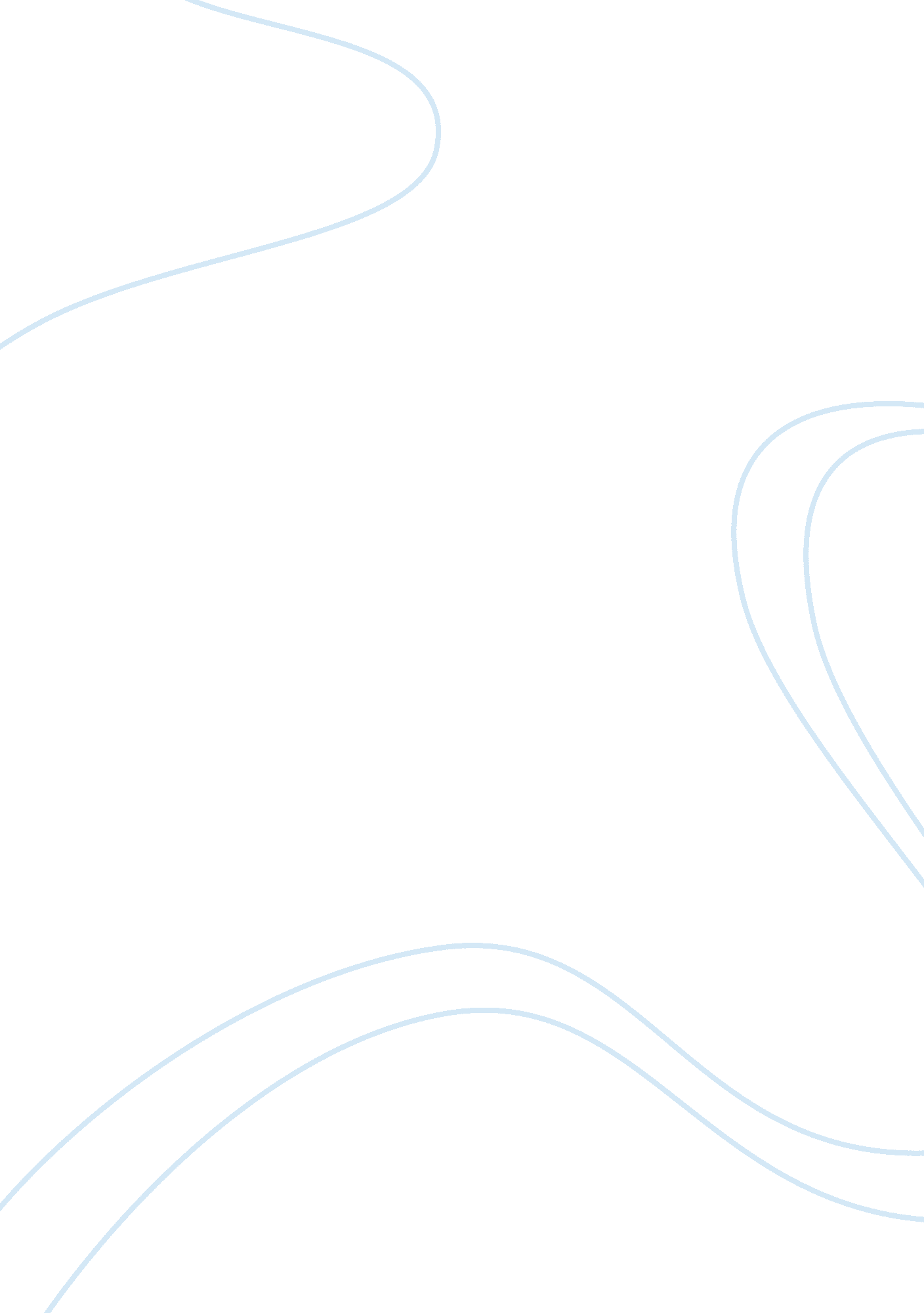 Artists – college essay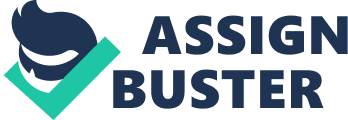 What important concept does 4 Artists Paint 1 Tree convey concerning the perception and expression of objective, observable things? (The tree) The important concept that I picked up on was that though all of these varied views are put onto a tree that the artist’s perspectives and individualistic views are what are important. By the creativity behind how the artists pushed the bounds of how a tree is normally perceived and instead viewed the tree in a way that is more unconnected to them then how the tree’s appearance actually appeared. By the views in which a person may look at the tree and draw it for the exact appearance in comparison to how a majority of artists may look at the tree and see something else. Personal expression is prevailing in the way that it separates what is and a fresh and innovative look into the expansive amount of imaginative ideas that can inspire new ways in which to perceive objective objects. On the other hand, how are the goals of the artists and the historian different? The goals of an artist can vary by a person but what I see as common goals of an artist are the following. To express a message, visual idea, or deeper meaning to the artists feeling. Also, to explain something and give a different meaning to something or explain something that the artists sees or feels about something. I think that not only How does this affect our understanding of history? 